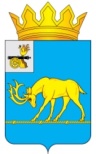 МУНИЦИПАЛЬНОЕ ОБРАЗОВАНИЕ «ТЕМКИНСКИЙ РАЙОН» СМОЛЕНСКОЙ ОБЛАСТИ ТЕМКИНСКИЙ РАЙОННЫЙ СОВЕТ ДЕПУТАТОВР Е Ш Е Н И Е от   23 апреля  2024  года                                                                                                  №   29О  внесении  изменений в решениеТемкинского    районного    Совета депутатов    от  25.07.2014    №   74 «Об      утверждении     Положения о муниципальном дорожном фонде муниципального          образования    «Темкинский   район» Смоленской  области»        В соответствие  статьи 179.4 Бюджетного Кодекса Российской Федерации, пункта 5 части 1 статьи 15 Федерального закона от 06.10.2003 № 131-ФЗ «Об общих принципах организации местного самоуправления в Российской Федерации», Федерального закона от 08.11 2007 № 257-ФЗ «Об автомобильных дорогах                                 и дорожной деятельности в Российской Федерации», Уставом муниципального образования «Темкинский район» Смоленской области (новая редакция)                                       (с изменениями), решения постоянной комиссии по законности и правопорядку        Темкинский районный Совет депутатов р е ш и л: Внести  в решение Темкинского районного Совета депутатов от 25.07.2014                       № 74 «Об утверждении Положения о муниципальном дорожном фонде муниципального образования «Темкинский район» Смоленской области»                     (далее - Положение) следующие изменения: часть 4 Положения о муниципальном дорожном фонде муниципального образования «Темкинский район» Смоленской области изложить в следующей редакции:     «4. Порядок формирования и использования бюджетных ассигнований муниципального дорожного фондаГлавным распорядителем бюджетных средств муниципального дорожного фонда является Администрация муниципального образования «Темкинский район» Смоленской области (далее-Администрация).   Использование бюджетных ассигнований муниципального дорожного фонда осуществляется в соответствии с целевыми программами  в сфере дорожного хозяйства.  Бюджетные ассигнования муниципального дорожного фонда направляются на:     1) капитальный ремонт, ремонт и содержание автомобильных дорог общего пользования местного значения;  2) обустройство автомобильных дорог местного значения в целях повышения безопасности дорожного движения;       3) содержание дорог общего пользования местного значения в границах муниципального образования «Темкинский район» Смоленской области;  4) реконструкция автомобильных дорог;   5) строительство автомобильных дорог;  6) проектирование автомобильных дорог;  7) предоставление субсидий местным бюджетам сельских поселений Темкинского района Смоленской области на цели: связанные с финансированием деятельности по проектированию, строительству. ремонту и содержанию автомобильных дорог местного значения, в том числе с приобретением дорожной техники для осуществления дорожной деятельности на автомобильных дорогах общего пользования местного значения, в соответствии с решением Темкинского районного Совета депутатов   об местном  бюджета  муниципального района на очередной финансовый год и плановый период;      8) приобретение дорожной техники и иного имущества в целях обеспечения деятельности по капитальному ремонту, ремонту и содержанию автомобильных дорог, а также в целях осуществления деятельности по безопасности дорожного движения.».  2. Условия предоставления и расходования субсидий местным бюджетам сельских поселений, критерии для предоставления указанных субсидий и их распределение устанавливается постановлением Администрации муниципального образования «Темкинский район» Смоленской области с обязательным заключением соглашения с сельским поселением о предоставлении субсидии.».      3. Настоящее решение вступает в силу со дня его обнародования и подлежит размещению на официальном сайте в информационно-телекоммуникационной  сети «Интернет».Контроль за исполнением настоящего решения возложить на постоянную комиссию по законности и правопорядку (председатель А.В. Белов). Глава муниципального образования                                 Председатель     Темкинского «Темкинский район» Смоленской области                      районного  Совета  депутатов                                                А.Н. Васильев                                            А.Ф. Горностаева 